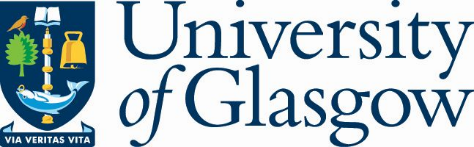 Get ready for your Graduation Day!We know you’ll be excited about your upcoming graduation. Ahead of your celebration, we want to provide you with a checklist of things to prepare or expect on the day of your ceremony. Firstly, check the date and time of your ceremony so that you attend on the correct date and time. You must attend registration at the appropriate time or you may not be able to take part in the ceremony.You will need to hire a gown and hood for your graduation ceremony.  If you haven’t already done so, you should do this online as soon as possible. If you are unable to book your gown and hood in advance, don’t worry, you can do it on the day of your graduation. Gowns are collected from Hunter Halls.Think about what to wear - black and white is the official dress code but national dress is also welcomed. Jeans and trainers should not be worn and please do not wear a hat as this makes it impossible to cap you.Registering on the day of your graduationYou must register for your ceremony and collect your guest tickets from Hunter Hall. You will register by degree title and subject so please check the notice boards in the cloisters when you arrive.  If you are late, you may not be able to graduate so please allow plenty of time to register. Times are listed below:If possible, please bring your student card as identification as this will speed up registration.  If you no longer have your card, then please bring photographic ID and a note of your student number.Graduands will receive two guest tickets. Due to ceremonies being at capacity tickets for the overflow venue will be limited to two per person and will be available on a first come first served basis at registration on the day of the ceremony.Plan your journey and think about how you’re getting to campus: parking around the campus is restricted, so driving may not be the best way to get here.If you have any access requirements, please do get in touch with the Graduation Team at graduation@glasgow.ac.uk. If your guests require lift access, you don’t need to notify us in advance as this will be available on the day.  Please don’t bring large bags and rucksacks as they are not permitted in Bute Hall. Large bags/rucksacks must be left at the bag drop marquee located in the West Quad (outside the chapel).  We are unable to provide cloakroom facilities.  Hot drinks and alcohol are not permitted in Bute Hall but you may wish to bring some water with you.And now for the fun stuff… Remember to smile going across the platform when receiving your degree as you’ll be photographed.  Prints will be available for sale in the reception marquee afterwards.We want everyone to enjoy the ceremony but would ask that all graduand and guests keep the celebrations to clapping and cheering.  Please refrain from waving any flags or banners as this may impair the experience for those seated nearby.Our ceremonies will also be streamed live so that those unable to attend will be able to share the experience. The livestream can be accessed via the graduation website https://www.gla.ac.uk/events/graduations/ as the ceremony starts.There will be a post-ceremony drinks reception in the marquee in the East Quad.A full portrait photography service will be available in the marquee in the West Quad.  You can have photographs taken before or after your ceremony.If you have selected for your name to be published in the press then Graduate names will be published in The Herald newspaper. This will be available to purchase in the cloisters on the day of the ceremony. And finally, the UofG Social Media Team will be attending some of the days. They’ll most likely be seen wandering around the quads and cloisters with a camera, filming the jubilation and asking grads all sorts of questions. They’re very friendly – so if you see them, please do say hello and smile for the cameras! And remember if you’re sharing photos on the day to tag in the main accounts on social media @UofGlasgow and use #UofGgrad24.Graduation Ceremony Recordings - If you’d like to have your own copy of this special occasion, you can purchase a recording of the Graduation Ceremony on high definition MP4 file to be emailed by file transfer. Suitable for playback on PC and Mac or saved to a USB drive to play on a suitable television. Recordings cost £25 and can be ordered on the day at the University Gift Shop or online at: https://www.universityofglasgowshops.com/products/2024-summer-graduation-ceremony-downloadThat’s all from us. Enjoy your special day and we can’t wait to celebrate with you and your family and friends! With best wishesThe Graduation TeamGraduate Outcomes Survey As an imminent member of the UofG alumni community, you will be invited to take part in a national survey, called the Graduate Outcomes Survey, in ~15 months. This captures the activities and perspectives of graduates and allows future students to make informed choices about university courses. In order to be contacted about the survey, please make sure your contact information is correct in MyCampus.  Further information is available online https://www.gla.ac.uk/planning/surveys/go/.Ceremony TimeGraduate Registration Time(Hunter Hall)Guests Admitted(Bute Hall)11.00am8.40am 10.15am4.00pm1.40pm 3.15pm